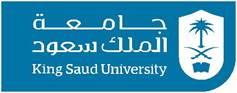        College of Business AdministrationDepartment of MarketingMarketing 303: Salesmanship and Sales ManagementSpring 2018Instructor:	Nour El Houda Ben Amor mail:	nbenamor@ksu.edu.saWebsite:	http://fac.ksu.edu.sa/nbenamorOffice :	Room 8, 2nd   Floor, Department of Marketing, Build. 3, CBAOffice Hours:	Refer to the scheduleCOURSE DESCRIPTION:The course consists of two components, Salesmanship and Sales Management. The study of Selling Skills deals with Understanding Personal Selling, Different Selling Situations and Understanding Consumers. It helps in Understanding the way to Organize and Manage oneself to be fit into Sales Organization. The Other Part deals with Sales Management with issues related to sales force management and focuses on "selling" as a tool of Marketing Communication and Information Management for Better Customer Relationship Management. The study of Sales Management enables Management of Sales Organization and exposes students to understand the Process of Establishing, Coordinating, Controlling and Evaluating the Sales Organization.COURSE OBJECTIVES:The course is structured to help students achieve the following objectives: The most important objective of this course is to make students learn the principles of Sales Management, strategic issues and due focus on selling techniques. 1.2 Defining sales management, its importance, and its role in the business firm. 1.3 Defining sales management concepts.1.4 Identifying the functions of sales management and how to establish, manage, and control a sales force.1.5 Sales planning and defining sales areas.1.6 Knowing the stages of the selling process.1.7 Knowing of sales strategies and skills.COURSE TEXT:Selling and Sales Management 9e, David Jobber and Geoff Lancaster.Pearson. ISBN: 978-0-273-76268-3METHOD OF ASSESSMENT (100 total potential points)1- EXAMS There will be three exams. The first two are worth 35points.  Dates for exams are determent on the progress of the course work. The first exam is due at the end of the 3th chapter. The second exam is due after the completion of the 7 th chapter. The final exam is worth 40 points and will be administrated at the finals week. The date will be posted when final exam schedule is available. There will be no make–up Exams without official excused documentation for your absence. 2- ATTENDANCE, CLASS PARTICIPATION & ASSIGNMENTS Students will work on numerous assignments during the semester. Each assignment will be discussed and explained to the class at time. Attendance Policy: You should be in at the beginning of the hour. Students are expected to attend every class, having completed the reading assignments, and well prepared and ready to participate in class discussions, exercises, and homework.  Use your own judgment; attendance usually has a high correlation with how well you do in a course.Note: If you are late, please calls back at the end of the class don’t knock the door to enter the class.  Each unexcused missed class will result in a deduction of half a point from the total points for the course. It is the university policy to ensure that students take full advantage of their classes. In case of unexcused absences exceeding %25 of semester classes the student will be rewarded with ((حرمان.GRAIDING PLAN:Note: No extra credit assignments will be available. Late work is not accepted. Assignments turned in late will receive a zero. If you miss a class, it is your responsibility to get notes, assignments, exercises or other materials from another student. Missing class does not excuse you from or change assignment due dates.DETAILED Curriculum Chapter 1	Development and role of selling in marketing and Sales StrategiesChapter 2	Consumer and organizational buyer behaviour and Sales settingsChapter 3	International selling, Laws and IssuesChapter 4	Personal selling skills, Sales responsibilities and preparationChapter 5	Key account management and Relationship sellingChapter 6	Direct marketingChapter 7	Internet and IT applications in selling and sales managementChapter 8	Recruitment and selectionChapter 9	Motivation, training and Salesforce evaluationChapter 10	Organization and compensationChapter 11	Sales forecasting and budgetingSYLLABUS CHANGES  : Dates and assignments documented in this syllabus are subject to change at the discretion of the instructor.SEMESTER GRADING SCALE:The final grade will be awarded as follows:A+ = 95% and above                                    A = 90 to 94%B+ = 85 to 89%                                              B = 80 to 84%C+ = 75 to 79 %                                              C = 70 to 74%D+ =65 to 69%                                                D = 60 to 64%F = 59% and below.ACADEMIC DISHONESTY: If you are unlucky and were caught cheating, the Grade of F will be awarded automatically. University policy will be enforced with Zero tolerance.  STUDENTS WITH DISABILITIES: If you are disabled, please inform me as soon as possible so that I can do my best to make the class handicap friendly.  In the case of injuries that prevent a student from executing his daily course work, the student is advised to keep me posted to accommodate his needs. AssignmentsPoints1-Final Exam402-                          Exam1  (Week 7; Will be on 4/03/2018 -- 16/06/1439 )153-	                          Exam2 (Week 11; Will be on  1/04/2018-- 15/07/1439 )204-Individual Case Study & Applications Exercises105- Team project & project presentation15